四国銀行・カワマート株式会社　学びの応援債寄贈式　６／１６（火）四国銀行は「学びの応援債～未来への絆～」という事業で、教育に資する物品を学校へ寄贈しています。この事業に中筋中学校ＯＢ（昭和５０年度卒業生）のカワマート株式会社の川間凡也社長が賛同し、四国銀行及びカワマート株式会社から総額２５万円相当の学校が希望する物品を寄贈していただきました。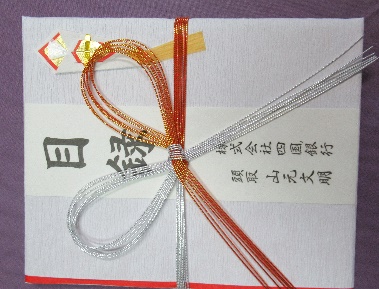 寄贈していただいた物品は、生徒が昨年度の選書会で希望していた書籍多数、一眼レフカメラ、レーザープリンター、卓球ネット、多目的ホールで休むためのソファーです。６月１６日（火）に、川間社長、四国銀行中村支店の伊東支店長、山下支店長代理はじめ関係者他２名、計５名に来校していただき寄贈式を行いました。式には高知新聞社の記者も来られていたので後日、新聞紙上でも紹介されると思います。寄贈式で、川間社長は、「学校統合まで2年となってはいるが、卒業した学校の生徒に少しでも役立ててもらいたい、夢をもって、その実現に向けて失敗を恐れず頑張ってもらいたい」等のお話をしていただきました。まさに、今年度の本校のスローガン３Ｃ（チャレンジ、チェンジ、コントロール）と重なるお話でした。川間社長様、四国銀行様の中筋中学校に対する熱い思いをしっかりと受け止め、寄贈された物品を生徒の教育に活かしていくことはもちろん、学校がなくなっても、いつまでも「中筋中学校という素晴らしい中学校があった」といわれるような取組を生徒、教職員が一体となってしていかなければならないと強く思わせていただきました。また、寄贈式には全校生徒が参加し、野中舞菜生徒会副会長が目録を受け取り、大野菜央生徒会長がお礼のあいさつをしました。来席していただいた全員の方が２人のあいさつ、態度だけでなく、全校生徒の態度、あいさつ等が素晴らしいと絶賛していただき、とても嬉しく幸せな気分になりました。生徒のみんなにもお礼を言いたいと思います。ありがとうございました。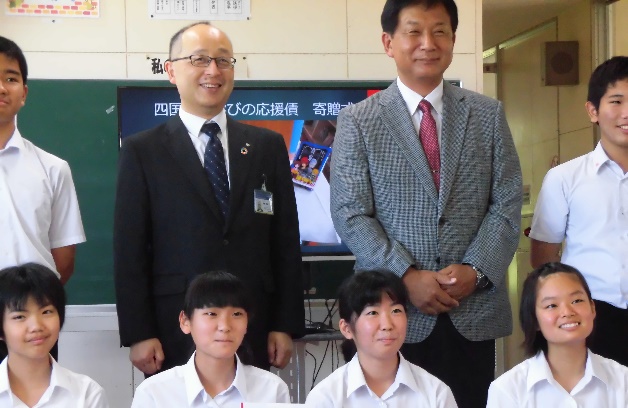 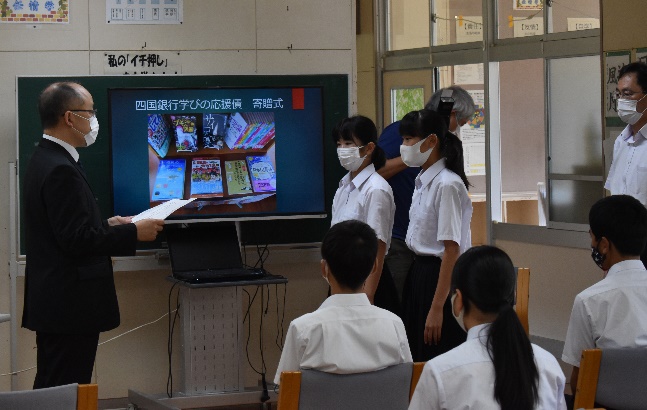 中筋子どもと共に育つ会　６／８（月）６月８日（月）午後４時から中学校のワークスペースで、約１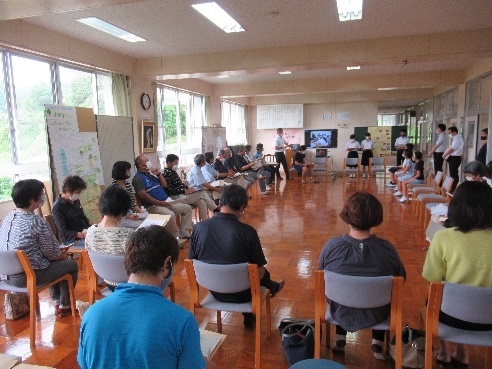 か月遅れとなりましたが、今年度の「第１回中筋子どもと共に育つ会」が、平日にもかかわらず４０人近くの参加で開催されました。会の詳細につきましては中筋小学校学校通信で紹介されていますので省かせていただきますが、委員の皆様、子どもたちの健全な育成のため、学校、地域、保護者が一体となって取り組んでいけますようご指導、ご協力よろしくお願いします。【６月末、７月行事予定】日曜授業校内関係対外行事等19金〇〇〇〇☆☆道徳参観日13:25～　講演会14:30～22月〇〇〇〇〇〇校内授業研究会23火〇〇〇〇〇〇ＳＨＬ24水〇〇〇〇〇〇ＡＬＴ25木〇〇〇〇〇〇第3回小中連絡会26金〇〇〇〇〇〇生徒総会27土部活動（午前中）28日29月〇〇〇〇〇〇心臓検診（１年13:30～）30火〇〇〇〇〇〇7月7月7月7月7月1水〇〇〇〇〇〇道徳校内授業研　ＡＬＴ2木〇〇〇〇〇〇学期末テスト発表※期末テスト期間中の部活動は、基本的には休みですが、県総体直前なので、１時間程度の練習を許可します。午後５時過ぎには下校となります。土日の部活動はありません。3金〇〇〇〇〇〇ＳＣ※期末テスト期間中の部活動は、基本的には休みですが、県総体直前なので、１時間程度の練習を許可します。午後５時過ぎには下校となります。土日の部活動はありません。4土※期末テスト期間中の部活動は、基本的には休みですが、県総体直前なので、１時間程度の練習を許可します。午後５時過ぎには下校となります。土日の部活動はありません。5日※期末テスト期間中の部活動は、基本的には休みですが、県総体直前なので、１時間程度の練習を許可します。午後５時過ぎには下校となります。土日の部活動はありません。6月〇〇〇〇〇〇※期末テスト期間中の部活動は、基本的には休みですが、県総体直前なので、１時間程度の練習を許可します。午後５時過ぎには下校となります。土日の部活動はありません。7火〇〇〇〇〇〇ＳＨＬ※期末テスト期間中の部活動は、基本的には休みですが、県総体直前なので、１時間程度の練習を許可します。午後５時過ぎには下校となります。土日の部活動はありません。8水〇〇〇〇〇〇職員会　ＡＬＴ※期末テスト期間中の部活動は、基本的には休みですが、県総体直前なので、１時間程度の練習を許可します。午後５時過ぎには下校となります。土日の部活動はありません。9木〇〇〇〇学期末テスト１日目（給食後放課）中筋地区座談会18:00体育館10金〇〇〇〇〇〇学期末テスト２日目（午後授業）交通指導・あいさつ運動11土陸上ジュニアオリンピック県予選12日　　　　　〃13月〇〇〇〇〇〇ＡＬＴ14火〇〇〇〇〇〇15水〇〇〇〇〇〇校内研　ＡＬＴ16木〇〇〇〇〇〇読み聞かせ17金〇〇〇〇〇〇第１回英語検定　がん訪問教育小中連絡会18土〇〇〇〇〇〇参観日　非行防止教室19日20月〇〇〇〇〇〇※給食あり、6校時授業21火〇〇〇〇〇〇県総体推戴式　　　　　〃22水7/18の振替休日県総体（卓球団体）23木県総体（卓球個人）（陸上１日目）24金県総体（陸上２日目）25土県総体（陸上３日目）26日27月部〇〇〇〇専門部会　運動会取組開始～31金※給食あり、5校時まで授業28火部〇〇〇〇三者面談1日目（午後）　　　　　〃29水部〇〇〇〇三者面談2日目（午後）　　　　　〃30木部〇〇〇〇三者面談3日目（午後）　　　　　〃31金部〇〇〇〇1学期終業式　ワックス清掃　　　　　〃